ESCOLA _________________________________DATA:_____/_____/_____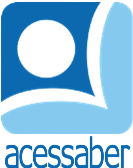 PROF:_______________________________________TURMA:___________NOME:________________________________________________________A Casa dos SonhosEduardo sempre imaginou como seria sua casa dos sonhos. Um dia, ele decidiu desenhar essa casa e dar vida à sua imaginação. O desenho detalhado mostrava uma casa com um jardim amplo, uma árvore de balanço e muitas janelas que deixavam a luz do sol entrar.Ele mostrou o desenho para sua família e todos ficaram encantados. Seus pais, então, decidiram que a família construiria juntos a casa dos sonhos. Eduardo acompanhou de perto cada etapa da construção. Ele viu as paredes sendo erguidas, as janelas instaladas e o jardim tomando forma.Quando a casa finalmente ficou pronta, Eduardo percebeu que a realização de um sonho envolve esforço, trabalho em equipe e a magia da imaginação. Cada vez que ele olhava para sua nova casa, lembrava-se do desenho que fez e das possibilidades infinitas que a imaginação pode trazer à vida.QuestõesQual é o título do texto?R: __________________________________________________________________O que Eduardo imaginava e decidiu fazer?R: __________________________________________________________________________________________________________________________________________________________________________________________________________O que ele desenhou e como descreveu sua casa dos sonhos?R: __________________________________________________________________________________________________________________________________________________________________________________________________________Como a família de Eduardo reagiu ao desenho?R: __________________________________________________________________________________________________________________________________________________________________________________________________________O que os pais de Eduardo decidiram fazer?R: ______________________________________________________________________________________________________________________________________________________________________________________________________________________________________________________________________________Como Eduardo acompanhou a construção da casa?R: ______________________________________________________________________________________________________________________________________________________________________________________________________________________________________________________________________________O que Eduardo aprendeu com a experiência de construir sua casa dos sonhos?R: ______________________________________________________________________________________________________________________________________________________________________________________________________________________________________________________________________________